Welcome to Starr King Elementary School! Please join us for breakfast and meet the kids and families of the Class of 2024!Principal Darlene Martin, kinder teachers, PTA representatives,After School Program providers, and current Starr King parents and students will be on hand to talk, and everyone is looking forward to getting to know our new kinder cohort!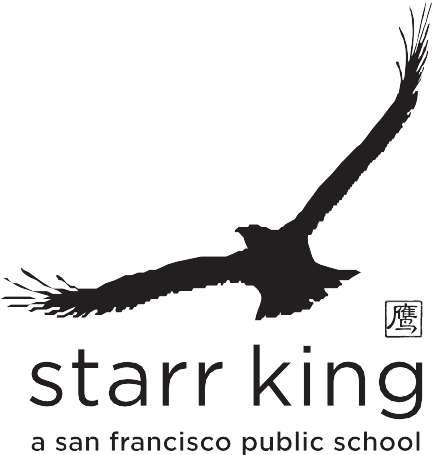 Saturday, May 5 10am – 12pmStarr King cafeteria and play yard— enter through gate onWisconsin Street and Corral StreetSUMMER PLAYDATES!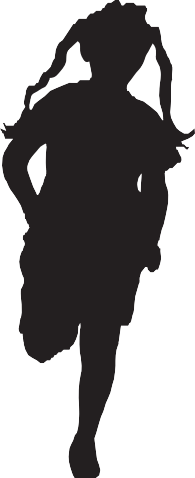 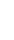 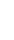 Saturday, June 23, 9am–11am Dolores Park playgroundDolores St and 20th StSaturday, July 14, 10am-12pm Potrero Rec Lower playground  Arkansas St and 22nd St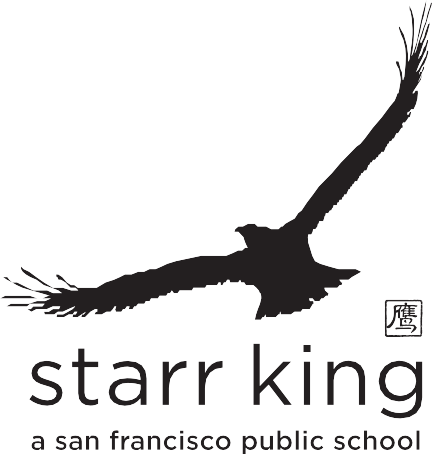 Saturday, August 11, 10am-12pm Precita playgroundPrecita Ave and Alabama StSTAY INFORMED GET INVOLVEDONLINE INFORMATION AND RESOURCES:www.starrkingschool.orgAccess extensive information and resources on Starr King academic and enrichment programs, school and parent community, school meals, school uniforms, afterschool programs, calendar, volunteering opportunities, fundraising, and more.www.starrkingschool.org/parent-teacher-association/Join the Starr King PTA e-mail group by going to the link above. SKPTA is a schoolwide forum for community building, fundraising, questions, ideas, concerns, FYIs, volunteering opportunities,and much more. www.starrkingschool.org/welcome-incoming-kinder-families/Join the Starr King Class of 2024 e-mail group by going to the link or e-mailing the group administrator, Alisa Shen at ashen71@gmail.com. SK2024@googlegroups.com will be the forum for your cohort throughout your time at Starr King!Additionally, many classrooms opt for e-mail groups as a way for teachers to communicate with parents and parents to communicate with each other on classroom specifics, like homework!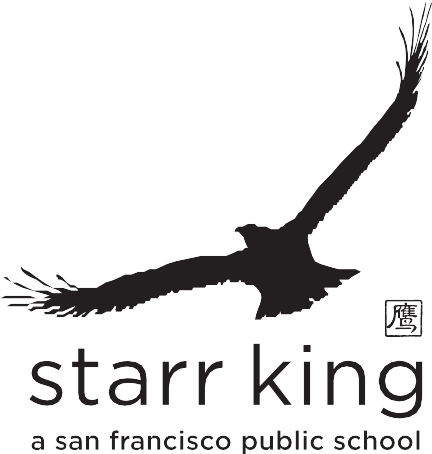 Last but not least! Join the Starr King Hawks—our kinder soccer team! For more information, or if you’re interested in coaching or managing, e-mail Frank Huang: huangkids.sports@gmail.com.Anything [and everything] else?Suzy Chen Harding: schen.harding@gmail.com Kat Chui: katchewy@gmail.com PTA Outreach Committee ChairsSTARR KING BACKTO SCHOOL PICNIC POTLUCKWelcome back to school!See old friends and make new ones!SKPTA will be grilling dogs and pouring lemonade! Please bring a side dish or sweet treat to share!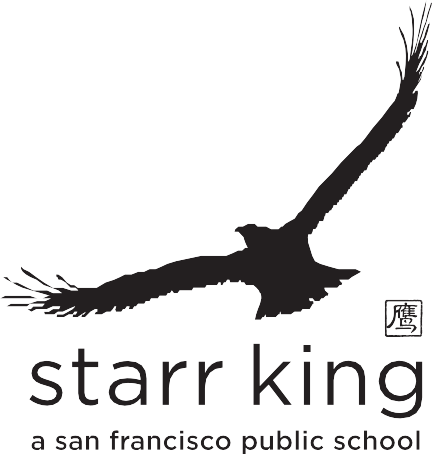 Saturday, August 18 11:30am – 2:30pmStarr King cafeteria and play yard— enter through gate onWisconsin Street and Corral Street